ATMEL Studio 7 (main.asm)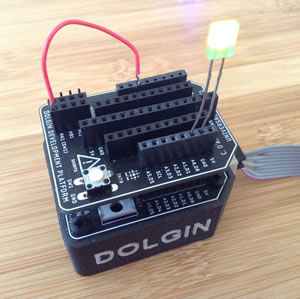 ;PROJECT    :ExternalInterrupt84;PURPOSE    :1st Look at Interrupts: External Interrupt 0;AUTHOR     :C. D'Arcy;DATE       :2020 05 13;DEVICE     :Dolgin Development Platform plus Universal Shield;MCU        :ATtiny84;STATUS     :Working;REFERENCE  :tn84def.inc.cseg			;optional.org	0x0000	;start of vector jump table rjmp	reset		;lower the address => higher the priority!.org	EXT_INT0addr	;External Interrupt (see end tn84def.inc) rjmp	EXT_INT0ISR		;our ISR (can call it anything) .def	util	= r16			;.org	INT_VECTORS_SIZE		;just beyond the IVTreset:				;PC jumps to here on reset interrupt... sbi	DDRA,PA0			;set digital pin 0 for output  cbi	DDRB,PB2			;guarantee INT0 (PB2) declared for input sbi	PORTB,PB2			;set pullup resistor on INT0 (PB2) rcall	Int0Setup		;configure the required registers to respond to Ext. Int. 0 (PB2) sei					;enable Global Interrupt System (I flag in SREG)hold: rjmp	hold				;hold here a press the button to toggle the LED on PA0Int0Setup: ldi	util,1<<ISC01		;prepare the Interrupt Sense Control for FALLING edge out	MCUCR,util			;set it ldi	util,1<<INT0		;prepare to respond to Ext. Int. 0 out	GIMSK,util			;set it retEXT_INT0ISR: sbi	PINA,PA0				;remember this? Fastest way to toggle a PORT bit :) reti						;return from interruptArduino IDE (ExternalInterrupt0.S);PROJECT    :ExternalInterrupt84;PURPOSE    :1st Look at Interrupts: External Interrupt 0;AUTHOR     :C. D'Arcy;DATE       :2020 05 13;DEVICE     :Dolgin Development Platform plus Universal Shield;MCU        :ATtiny84;STATUS     :Working;REFERENCE  :http://darcy.rsgc.on.ca/ACES/TEI4M/iotnx4.h#include  "avr/io.h"      //pulls in the master set of predefines.section .text            ;optional.global main              ;expose this code to the compiler.org    0x0000            ;start of vector jump table rjmp main                ;lower the address => higher the priority!#define util  r16         //readability is enhanced through the use of aliases for GP Registers.org    _VECTORS_SIZE     ;set Location Counter just beyond IVT main:                     ;PC jumps to here on reset interrupt... sbi  DDRA-0x20,PA0       ;set digital pin 0 for output  cbi  DDRB-0x20,PB2       ;guarantee INT0 (PB2) declared for input sbi  PORTB-0x20,PB2      ;set pullup resistor on INT0 (PB2) rcall  Int0Setup         ;configure the required registers to respond to Ext. Int. 0 (PB2) sei                      ;enable Global Interrupt System (I flag in SREG)hold: rjmp hold                ;hold here a press the button to toggle the LED on PA0Int0Setup:              ;expose this code to the compiler ldi  util,1<<ISC01     ;prepare the Interrupt Sense Control for FALLING edge out  MCUCR-0x20,util   ;set it! ldi  util,1<<INT0      ;prepare to respond to Ext. Int. 0 out  GIMSK-0x20,util   ;set it! ret.global INT0_vectINT0_vect: sbi  PINA-0x20,PA0     ;remember this? Fastest way to toggle a PORT bit :) reti                   ;return from interrupt